Schoolbrochure WelkomBeste ouders,Van harte welkom in onze school.Wij zijn blij voor het vertrouwen dat u stelt in onze school. Het schoolteam zal zich ten volle inzetten voor de opvoeding en het onderwijs, zodat uw kind een goed en aangenaam schooljaar doormaakt, zodat het op onze school gelukkig kan zijn. Daartoe hopen wij goed met u te kunnen samenwerken. Wij willen u kind optimale ontwikkelingskansen bieden in een zorgzaam en christelijk geïnspireerd opvoedingsklimaat. Het hele team staat klaar om bij vragen en problemen samen naar een goede oplossing te zoeken.Beste kinderen,Misschien…° ben je ingeschreven in de kleuterklas en kom je in een boeiende wereld terecht, van harte welkom!°kom je naar het eerste leerjaar en gaat er een nieuwe wereld voor je open, van harte welkom!°ben je nieuw in onze school en heb je wat tijd nodig om alles gewoon te worden, van harte welkom!°ben je vertrouwd met onze school en klaar om nieuwe dingen te ontdekken, van harte welkom!We zullen je helpen om er een fijn schooljaar van te maken!Bezoek zeker ook onze website: wijnendale.sint-rembert.beRooms – katholieke godsdienst op onze schoolKinderen groeien op te midden van een veelheid aan levensbeschouwingen (1). Ook In de klas en op school is levensbeschouwelijke verscheidenheid aanwezig. Wij heten iedereen welkom!In onze school volgen alle kinderen de lessen rooms-katholieke godsdienst. Daar krijgen ze kansen om mogelijke antwoorden te zoeken op hun levensvragen. Ze maken er kennis met de katholieke geloofstraditie en gaan ermee in dialoog. Daarnaast maken ze kennis met andere levensbeschouwingen. De school is dé oefenplaats bij uitstek om te leren omgaan met diversiteit in de klas en de samenleving. Kinderen zijn van nature uit nieuwsgierig. In de godsdienstles worden ze uitgenodigd om met elkaar in gesprek te gaan over hun levensbeschouwing. Dit biedt kansen tot échte ontmoeting en wederzijds respect. We hopen met de hele school op die manier bij te dragen tot een verdraagzame samenleving, een samenleving waar iedere mens telt! Net daarom zet het vak rooms-katholieke godsdienst mee zijn schouders onder de 24 interlevensbeschouwelijke competenties. Deze behoren tot het leerplan. Elke leraar doet de nodige inspanningen om deze competenties bij de kinderen te ontwikkelen. Dit kan op school of op leeruitstap.De godsdienstlessen ondersteunen de levensbeschouwelijke ontwikkeling van kinderen. We dagen elk kind uit om in verbondenheid met anderen te groeien tot een gelukkig leven.(1)Levensbeschouwing is een kijk op het leven: wat het leven betekent en hoe dat geleefd kan worden in verbondenheid met zichzelf, met anderen, met gemeenschappen, met natuur en cultuur en voor sommige mensen ook met God.Inhoud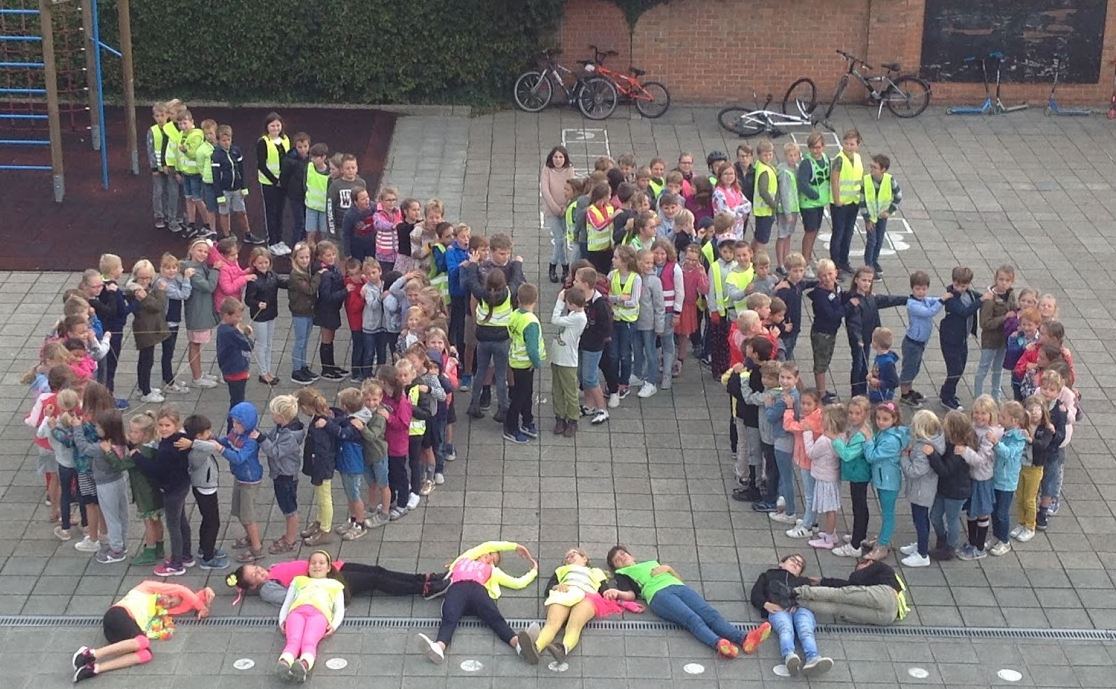 Contact met de schoolWe trachten zo veel mogelijk bereikbaar te zijn. Hieronder vind je onze contactgegevens. Aarzel niet om ons te contacteren.Organisatie van de schoolSamenwerkingMet de oudersOuders zijn onze partners in de opvoeding van het kind. Een goede samenwerking is hierbij cruciaal. Als ouder kan je steeds bij ons terecht met je vragen of voor een gesprek. Je kan een afspraak maken met de directeur of met de klasleerkracht. In de lagere school organiseren we na elk groot rapport een oudercontact. Voor het kleuter is er een oudercontact in december en juni.InformatierechtOuders, al dan niet samenwonend, oefenen het gezag over hun kinderen gezamenlijk uit. Bij inschrijving gaan we ervan uit dat elke ouder handelt met instemming van de andere ouder.Als een gerechtelijk vonnis het ouderlijk gezag exclusief aan één ouder toekent, heeft de andere ouder het recht om geïnformeerd te worden over schoolresultaten en oudercontacten (tenzij dit vonnis een ouder ontzet uit de ouderlijke macht.)De school zorgt ervoor dat de nodige info bij de andere ouder terechtkomt. De tweemaandelijkse nieuwsbrieven kunnen op de website van de school, wijnendale.sint-rembert.be geraadpleegd worden.Ouders willen dezelfde informatie krijgen over hun kind. Om dezelfde info te kunnen krijgen, vragen we om samen naar het oudercontact te komen. Indien beide ouders niet samen naar het oudercontact willen/kunnen komen, kan het rapport opgestuurd worden. Op die manier zullen beide ouders over dezelfde informatie beschikken.Gezien de taak van de school opvoedend en pedagogisch van aard is, levert de school geen attesten af met het oog op een echtscheidingsprocedure. We willen ons neutraal opstellen ten opzichte van beide ouders. We nemen zelf nooit contact met een advocaat van één van de ouders.Met externenOnze school werkt samen met het Vrij CLB Torhout.                                                        Verpleegkundige : Cynthia BouckenoogheLeerlingen zijn verplicht om mee te werken aan medische onderzoeken, ouders bij problematische afwezigheden van het kind. Je kan rechtstreeks beroep doen op het CLB. Het CLB werkt gratis en discreet. Niet alleen de school, maar ook de ouders en leerlingen kunnen het CLB om raad vragen.  Leerlingen zijn verplicht om mee te werken aan medische onderzoeken en ouders bij problematische afwezigheden van hun kind.De school werkt nauw samen met het CLB en de Pedagogische Begeleidingsdienst om de leerlingen zo goed mogelijk te begeleiden. We doen dit op 4 domeinen : o Onderwijsloopbaanbegeleiding : vanaf de start in de kleuterschool wordt uw kind zo optimaal mogelijk gevolgd en begeleid. We doen dit onder meer door leerlingen van het 6de leerjaar advies te geven in keuze studierichting secundair onderwijs, door middel van een gestructureerd observatiesysteem in de kleuterschool, door middel van een goed leerlingenvolgsysteem, collegiaal overleg, … o Leren en studeren : we proberen zo goed mogelijk in te spelen op de noden van het individuele kind : we zorgen voor een rijk klasmilieu, bieden remediëring of specifieke maatregelen aan waar nodig, in de derde graad gebruiken we de schoolagenda van het secundair, hebben aandacht voor het leren studeren in de lagere school, we richten een avond leren leren in voor ouders en de leerlingen van het zesde,… o Psychisch en sociaal functioneren : een kind kan pas tot leren toekomen als het zich goed in zijn vel voelt : we creëren een positief leerklimaat in onze klassen, we proberen een vertrouwensrelatie op te bouwen met de leerkracht, kringgesprekken kunnen ons een zicht geven op hoe een kind zich voelt, we hechten veel belang aan gesprekken met ouders, via onze speelplaatswerking proberen wij de sociale relaties bij onze kinderen te bevorderen, met Toeka proberen we pesten te voorkomen en de sociale samenhang te verhogen… o Preventieve gezondheidszorg : op school worden tal van initiatieven genomen om preventief in te zetten op een goede gezondheid : in de voormiddag vragen wij om de kinderen fruit mee te geven als tussendoortje, snoep wordt geweerd op school, het dragen van hesjes zorgt voor de veiligheid in het verkeer, we stimuleren het bewegen en sporten op school, we nemen deel aan verschillende SVS-activiteiten… Nuttige adressenLeefregelsGedragsregelsKledingAfspraken i.v.m. kledij: Afspraken i.v.m. hoofddeksels: Afspraken i.v.m. veiligheid: Elke leerling draagt een fluohesje. Wij vragen met aandrang en uit veiligheidsoverwegingen dit fluohesje steeds te dragen bij het naar school komen. Dit fluohesje wordt ook gedragen wanneer de leerlingen op uitstap gaan.Schoolmateriaal en persoonlijke bezittingenAfspraken op de speelplaats en in het gebouw in verband met o.a.:-de kinderen dragen zorg voor schoolmateriaal: meubilair, multimedia, hand- en leerboeken van de school. Vandalisme wordt niet geduld.-de kinderen zijn zelf verantwoordelijk voor hun persoonlijke bezittingen-het is verboden zaken op de speelplaats te ruilen of te verkopen onder de leerlingen-gebruik van allerlei elektronische apparatuur zoals muziekdragers, elektronische spelletjes,… zijn verboden-gebruik van gsm’s tijdens de les en op de speelplaats is verboden-de kinderen dienen zorgzaam om te gaan met schoolmateriaal en multimedia-apparatuur-wapens en voorwerpen die als wapen kunnen gebruikt worden zijn ten strengste verboden.Milieu op schoolSchoolacties: Verwachtingen naar de ouders:Gebruik boterhamdoos: Gebruik drinkbekers: Afspraken rond pestenPesten wordt op onze school niet getolereerd. Wanneer pestgedrag wordt vastgesteld gaat de school als volgt te werk:-preventief: School zonder pestenAfspraken i.v.m.  lichamelijke opvoeding en zwemmenHuiswerkVisie: Afspraken: Agenda van uw kindAfspraken: Rapporteren over uw kindHoe rapporteren we? Afspraken: 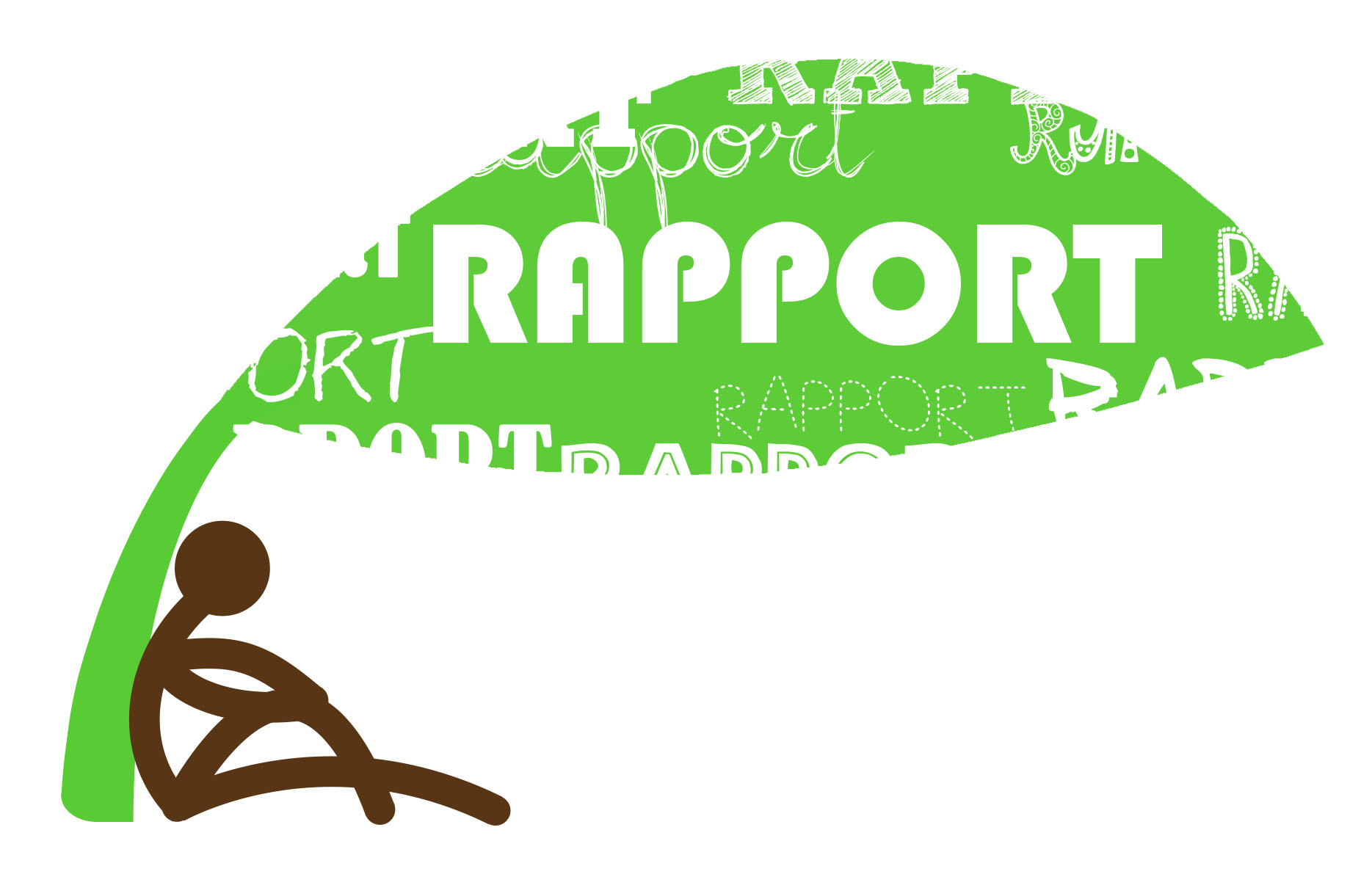 VerjaardagenHoe vieren we verjaardagen? De kinderen mogen hun verjaardag vieren in de klas. We willen dit echter op een leuke, haalbare en zo gezond mogelijke manier doen. De jarige mag zijn vriendjes enkel trakteren met een verpakte koek. Snoep, kinderchampagne en materiële cadeautjes worden niet toegelaten.Schoolkosten 2022-2023Maximumfactuur schooljaar 2022-2023 :Kleuteronderwijs: € 50Lager onderwijs: € 95Meerdaagse uitstappen maximum € 480(zie: https://onderwijs.vlaanderen.be/nl/schoolkosten-maximumfactuur-en-bijdrageregeling-in-het-kleuter-en-lager-onderwijs)In alle basisscholen van Scholengroep Sint-Rembert zal deze maximumfactuur geïnd worden in 3 schijven. In de maanden september, januari en mei zal een vast bedrag aangerekend worden. Aanrekeningen lager onderwijs: 1ste trim 35 EUR; 2de trim en 3de trim 30 EUR. Aanrekeningen kleuteronderwijs: 1ste trim 20 EUR; 2de trim en 3de trim 15 EUR.Hieronder kunt u de verantwoording vinden voor de bedragen die aangerekend worden voor de uitstappen en de activiteiten waar uw kind aan deelneemt.Maximumfactuur: verplichte uitgavenCorrida (vanaf het 3de leerjaar): € 1,5 Zwembeurt: € 1 per beurt (behalve 6de leerjaar) Sportdag lager: € 5Schoolverzekering: € 3Kinderboerderij: € 2.75 of € 3Voorstelling Cultureel centrum : € 5 of € 6Busritten : € 2,75 binnen Torhout (voor CC, kinderboerderij, bib, zwemmen,…) / buiten Torhout volgens werkelijke kost Uitstappen (kinderboerderij, schoolreizen, sportactiviteiten, …)Hieronder kunt u de prijzen terugvinden die op de maandelijkse schoolrekening terug te vinden zijn.Onderstaande prijzen zijn richtprijzen. Een marge van 15 % bovenop de aangegeven prijzen is mogelijk (en aan te rekenen aan de leerlingen), bv. bij een onvoorziene / grote prijsstijging (bv. bij pandemie). bv bij algemene prijsstijgingen. Hiervan wordt u op vooraf verwittigd.Indien ouders betalingsmoeilijkheden verwachten, kan er contact opgenomen worden met de directeur. Eventueel wordt de mogelijkheid tot gespreide betalingen voorgesteld.Maandelijke schoolrekening: niet-verplichte uitgavenMiddagmaal kleuters: € 3,60Middagmaal lagere school: € 4,40Middagtoezicht (kleuters en lagere school): € 1,55Soep: € 1,25 (soep kleuters € 0,65)Avondstudie indien ingericht : € 2 per uurKosten Eerste Communie:boekje voorbereiding Eerste Communie: raming € 9 Max. € 8 andere kosten Eerste Communie (alles werkelijke kosten worden aangerekend)Ophaaldienst bus: 1,55 euro per busrit. Rittenkaart 20 beurten: 31 euro. Jaarabonnement (heen en terug): 445 euro. Trimesterabonnement (heen en terug): 215 euro.Tijdschriften:SchoolstructuurTelefoon: Telefoon: DirecteurE-mail: E-mail: SecretariaatE-mail: E-mail: ZorgcoördinatorE-mail: E-mail: Ict-coördinatorLeerkrachtenteamScholengemeenschapNaam: Scholengemeenschap Rembert BasisCoördinerend directeur: mevrouw Katrien Delanghee-mail: katrien.delanghe@sint-rembert.be Coördinerend directeur: meneer Peter Savelse-mail: peter.savels@sint-rembert.beNaam: Scholengemeenschap Rembert BasisCoördinerend directeur: mevrouw Katrien Delanghee-mail: katrien.delanghe@sint-rembert.be Coördinerend directeur: meneer Peter Savelse-mail: peter.savels@sint-rembert.beSchoolbestuurHet schoolbestuur van de scholengroep Sint-Rembert v.z.w. is de organisator van het onderwijs in onze scholen.Algemeen directeur Ann Stael coördineert het geheel.Voorzitter: de heer Michel RoggemanAdres: Bruggestraat 23, 8820 TorhoutTelefoon: 050 23 15 10e-mail: michel.roggeman@skynet.beHet schoolbestuur van de scholengroep Sint-Rembert v.z.w. is de organisator van het onderwijs in onze scholen.Algemeen directeur Ann Stael coördineert het geheel.Voorzitter: de heer Michel RoggemanAdres: Bruggestraat 23, 8820 TorhoutTelefoon: 050 23 15 10e-mail: michel.roggeman@skynet.beWebsite van de school Interne beroepscommissie in geval van tijdelijke uitsluitingVoorzitter: per adres Ann StaelAdres: Voorzitter: per adres Ann StaelAdres: SchoolurenOpvangDe HermelijnVoor- en naschoolse opvangIbo HermelijnUren: Plaats: Gemelde opvang in de school.Uren: Plaats : speelplaats bovenbouw en turnzaalVergoeding: Verantwoordelijke(n): Vakanties: Herfstvakantie: 31 oktober tot 6 november 2022Kerstvakantie: 26 december 2022 tot 8 januari 2023Krokusvakantie: 20 februari tot 26 februari 2023Paasvakantie: 3 april tot 26 april 2023Zomervakantie: 1 juli tot 31 augustus 2022Vrije dagen:Facultatieve vrije dag: 24 april 2023Facultatieve vrije dag: 2 mei 2023Feest van de Arbeid: 1 mei 2023Hemelvaart: 18 en 19 mei 2023Pinkstermaandag: 29 mei 2023Pedagogische studiedagen:LeerlingenvervoerOnze school organiseert leerlingenvervoer. De bus rijdt ’s morgens en ’s avonds om leerlingen op te halen. Een rit kost 1,55 euro.  Neem contact op met de verantwoordelijke voor verdere afspraken.OudercomitéVoorzitter: Contactgegevens voorzitter: SchoolraadVoorzitter: Contactgegevens voorzitter: Oudergeleding: , Sofie Mattheus, Andreas VannestePersoneelsgeleding: Lokale gemeenschap: CLB (Centrum voor Leerlingbegeleiding)Vrij CLB TorhoutAdres: Papebrugstraat 8, 8820 TorhoutContactpersoon CLB: Arts CLB: Commissie inzake LeerlingenrechtenAdres: Commissie inzake Leerlingenrechten
T.a.v. Sara De Meerleer (Basisonderwijs)
H. Consciencegebouw 4A10
Koning Albert-II laan 15,
1210 Brussel
02/553 92 12Commissie Zorgvuldig BestuurAdres: Vlaams Ministerie van Onderwijs en Vorming
AGODI
T.a.v. Marleen Broucke
Adviseur
Kamer 1C 24
Koning Albert II-laan 15
1210 BrusselTijdschriften kleuter:Doremini (P + K1)           40 euroDoremix (K2)                   40 euro  Doremi (K3)                     40 euroLeesbeestje + CD (K1)    45  euroLeesknuffel (K2 – K3)    40 euroBobo (K3)                        30 euroBobo plus (K3)                40 euroTijdschriften lager:Zonnekind (L1 – L2)                                       45 euro                     Leespas (NIEUW)                                           45 euroRobbe en Bas (boekenboot) (L2)                45 euroZonnestraal (L3 – L4)                                    45 euro   Leeskriebel (L3 – L4)                                     45 euro   Zonneland (L5 – L6)                                      45 euro   Vlaamse filmpjes (L5 – L6)                           35 euroKerstboek / paasboek/ vakantieboek      7,95 euroNational Geographic Junior (L4 – L6)        37 euroNational Geographic Junior plus (L4 – L6)47 euroWild van Freek (L1 – L3)                              37 euroWild van Freek plus (L1 – L3)                       47 euroKits (L3-L4)                                                      25.5 euroKlap (L5-L6)                                                    23.5 euro